T.C.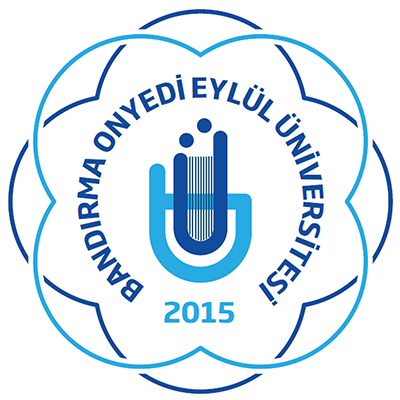 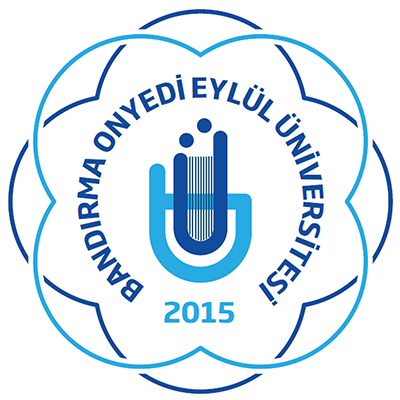 BANDIRMA ONYEDİ EYLÜL ÜNİVERSİTESİFEN BİLİMLERİ ENSTİTÜSÜ MÜDÜRLÜĞÜ  Anabilim Dalı BaşkanlığıDosya Kodu : 302.14.0		     			          Konu: ………….  Adlı Öğrencinin Tez Teslimi hk.(ABD Üst Yazısı EBYS imzalı)FEN BİLİMLERİ ENSTİTÜSÜ MÜDÜRLÜĞÜNE,	Enstitümüzün  ,  …………………… numara ile kayıtlı Yüksek Lisans öğrencisi …………………………………….’nin  “Tez Teslim Formları”  ekte sunulmuştur.Gereğini ve bilgilerinizi arz ederim.										Anabilim Dalı Başkanı											e-İmzalıEK: 1- Tez Savunma Sınavı Jüri Öneri Formu        2- Öğrenci Tez Teslim Beyan Formu        3- Tez Benzerlik Raporu Uygunluk Formu        4- Sıkıştırılmış Dosyada Ciltsiz Tez (Kapak sayfası danışman onaylı, ıslak imzalı)		5- Benzerlik RaporuT.C.      BANDIRMA ONYEDİ EYLÜL ÜNİVERSİTESİ    FEN BİLİMLERİ ENSTİTÜSÜ MÜDÜRLÜĞÜ  T.C.BANDIRMA ONYEDİ EYLÜL ÜNİVERSİTESİFEN BİLİMLERİ ENSTİTÜSÜ MÜDÜRLÜĞÜÖĞRENCİ TEZ TESLİM BEYAN FORMUT.C.BANDIRMA ONYEDİ EYLÜL ÜNİVERSİTESİFEN BİLİMLERİ ENSTİTÜSÜ TEZ BENZERLİK RAPORU BAŞVURU VE UYGUNLUK FORMUÖĞRENCİNİNNumarası			:     Adı Soyadı			:     Programı			: Öğretim Yılı/Dönemi		:       EK: Benzerlik Raporu   		                   TEZ SAVUNMA SINAVI JÜRİ ÖNERİ FORMUÖĞRENCİNİNNumarası			:     Adı Soyadı			:     Anabilim Dalı			:  Programı			:  Öğretim Yılı/Dönemi		:       *Toplam listedeki 5 Jüri üyesi için öneri yapılmalıdır.Anabilim Dalı			:  Tez Adı:Programda Taranan Sayfa Sayısı:Tezin İntihal Yönünden Taranma Tarihi:Taranan Tezin Benzerlik Yüzdesi (%):Enstitü Benzerlik Yüzdesi Ölçütü (%):Kaynak Başına Benzerlik Oranı %5’i Geçiyor mu?: Evet                   HayırEnstitü Uygunluğu:Tezin Taratılma Gerekçesi:Danışmanım ile hazırlayarak tamamlamış olduğum ve benzerlik raporu ekte sunulan Yüksek Lisans tezimin benzerlik ön değerlendirmesi için yukarıda vermiş olduğum bilgilerin doğru olduğunu ve ileride tezimle ilgili her türlü oluşabilecek hukuki sonuca razı olduğumu bilgilerinize arz ederim.Tarih : Danışmanım ile hazırlayarak tamamlamış olduğum ve benzerlik raporu ekte sunulan Yüksek Lisans tezimin benzerlik ön değerlendirmesi için yukarıda vermiş olduğum bilgilerin doğru olduğunu ve ileride tezimle ilgili her türlü oluşabilecek hukuki sonuca razı olduğumu bilgilerinize arz ederim.Tarih : Danışmanım ile hazırlayarak tamamlamış olduğum ve benzerlik raporu ekte sunulan Yüksek Lisans tezimin benzerlik ön değerlendirmesi için yukarıda vermiş olduğum bilgilerin doğru olduğunu ve ileride tezimle ilgili her türlü oluşabilecek hukuki sonuca razı olduğumu bilgilerinize arz ederim.Tarih :                                               Öğrenci İmzaYukarıda danışmanı olduğum Yüksek Lisans öğrencime ait tezin benzerlik ön değerlendirme talebinin ve ekte raporu sunulan TURNITIN intihal tarama sonucunun bilgim dahilinde alındığını bilgilerinize arz ederim.Tarih : Yukarıda danışmanı olduğum Yüksek Lisans öğrencime ait tezin benzerlik ön değerlendirme talebinin ve ekte raporu sunulan TURNITIN intihal tarama sonucunun bilgim dahilinde alındığını bilgilerinize arz ederim.Tarih : Yukarıda danışmanı olduğum Yüksek Lisans öğrencime ait tezin benzerlik ön değerlendirme talebinin ve ekte raporu sunulan TURNITIN intihal tarama sonucunun bilgim dahilinde alındığını bilgilerinize arz ederim.Tarih : Danışman İmza